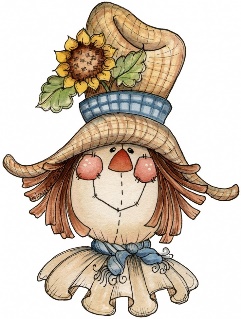 Veckobrev v.42Hej hej! Den här veckan har vi till och med fått se lite sol och värma oss lite, härligt! Jag har fått information från föräldrar att jag ska informera om att klass 3-6 ska sälja Newbody till skolresan. Det har inte kommit något material för det än men kommer att komma snart. Nästa vecka kommer även eleverna i klass 6 att börja planera för disco.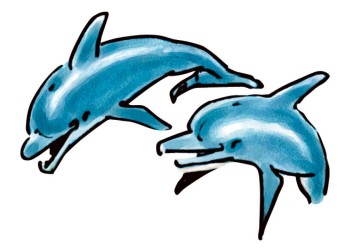 Vi har ju också haft bad denna vecka med tillhörande simning och livräddning. Alltid skönt med ett avbrott i all teori och få bada av sig lite. Nästa vecka blir det också ett litet avbrott för klass 4,5,6 som på torsdagen den 26/10 ska på teater och se en pjäs som heter; Åååå snälla följ mig <3<3<3I klass 3-4 har vi denna vecka börjat på med medeltiden. Några blev klar med vikingatiden snabbare så de har fått spela spel om vikingatiden och gjort test på dator. I svenska har vi kommit in på verb och fortsatt med folksagor. Detta kommer vi fortsätta med även nästa vecka. På NO fortsätter vi med skogen. På idrotten kommer de att vara inomhus. Kom ihåg ombyte och handduk!I klass 5-6 På SO:n har vi börjat med koranen, alla är inte i kapp i övningsböckerna men det är bara att jobba på. Det här kommer vi fortsätta med nästa vecka. Judendomen, kristendomen och islam är ju tre religioner som hör ihop och på dessa delar kommer vi sen att ha prov. På svenskan har vi kommit in på mer ordkunskap och stavningsregler för olika ljud. Här fortsätter vi också nästa vecka. På bilden fortsatte vi med bildanalyser av kända verk och det kommer vi fortsätta med, vi har även tittat på Da Vinci koden i samband med detta. Vi fortsätter med universum på NO. På idrotten kommer de att vara inomhus. Kom ihåg ombyte och handduk!Ha en underbar helg!Mvh Rolf, Sofie, Anna, Åke, Linnea och ToveDatum att komma ihåg:Klass 4,5,6 ska på teater den 26/10, pjäsen heter; Åååå snälla följ mig <3<3<36-8 november nationella prov i svenska för klass 620/11 nationella prov i engelska för klass 628/11 Bad, en andra chans på livräddning för klass 6Viktiga nummer:Sjukanmälan till skolan görs på skolplatsen. Ni loggar in med ert bankid. (Omden möjligheten inte finns så hör av er till skolan på 0270420166)Hällbo buss: 0278-19005. Direkt till taxi: 070-3637365Skolmobilen 0727043948Nyhetsläxa till torsdag!Ni kan nu träna glosor på: www.glosor.eu	Användarnamn: sofieilstadLösenord: stratjaraskolaVeckans ord klass 3 till fredagVeckans ord klass 4 till fredagVeckans ord klass 5till fredagVeckans ord klass 6 till fredagcentimeterdomherreilltjötreaktionprecislinjedomaretjädertuppinfektionscenomdömeskogstjärninspektionfacittrolldomförtjänareklamationreceptsjukdomtjälskadafunktionmedicinbedömtträtjäramultiplikationjazzdomstolegenkäradivisionpizzakristendomöverkäkeinvasionpsalmungdomarkäpphästpensionärzoodömerbekännadiskussiondomkyrkauppkäftigpermissionromarinna okändrecensionGlosor klass 3 till onsdagGlosor klass 3 till onsdagGlosor klass 4 till onsdagGlosor klass 4 till onsdagGlosor klass 4 till onsdaganimaldjuroldgammalatpåpetsällskapsdjurdoghundsillydumduckankabeautifulvackerfroggrodahave gotharhorsehästhas gotharI amjag ärfishfisklooktittagoldfishguldfiskoh yesjavissthaven´thar inteseesesmalllitenyouduelephantelefantspiderspindelthank youtackGlosor klass 5 till onsdagGlosor klass 5 till onsdagGlosor klass 6 till onsdagGlosor klass 6 till onsdagGlosor klass 6 till onsdagarmarmtracksuitträningsoverallaskfrågawinnervinnarebadlydåligtbeatslogbottomstjärtbesidebredvidcentrecentrumcheerhurracoldkallcouldkundegood atbra påcrowdfolkmassahobbyintressegunpistolhotvarmmadegjordekneeknämistakefelsayssägerrunnerlöpareslowlysaktatowardsmottooför, alltförwonvanntwicetvå gångerwroteskrevweekendhelgwintervinter